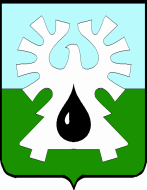 ГОРОДСКОЙ ОКРУГ УРАЙХАНТЫ-МАНСИЙСКОГО АВТОНОМНОГО ОКРУГА - ЮГРЫ     ДУМА ГОРОДА УРАЙ      РЕШЕНИЕот 22 апреля 2021 года                                                                                № 26Об отчетео деятельности Контрольно-счетной палаты города Урайза 2020 годЗаслушав отчет о деятельности Контрольно-счетной палаты города Урай за 2020 год, в соответствии с порядком и сроками предоставления, утверждения и опубликования отчетов органов местного самоуправления города Урай, определенных решением Думы города Урай от 27.10.2011 №82, Дума города Урай решила:1.	Утвердить отчет о деятельности Контрольно-счетной палаты города Урай за 2020 год согласно приложению.2. Разместить утвержденный настоящим решением отчет на официальном сайте органов местного самоуправления города Урай в информационно-телекоммуникационной сети «Интернет», информацию об отчете опубликовать в газете «Знамя».Приложение  к решению Думы города Урайот 22 апреля 2021 № 26Отчето деятельности Контрольно-счетной палаты города Урай за 2020 год 1. Основные положенияОтчет о деятельности Контрольно-счетной палаты города Урай (далее – КСП) за 2020 год подготовлен в соответствии с Федеральным законом от 07.02.2011 №6-ФЗ «Об общих принципах организации и деятельности контрольно-счетных органов субъектов Российской Федерации и муниципальных образований» (далее - Федеральный закон от 07.02.2011 №6-ФЗ), Положением о Контрольно-счетной палате города Урай, утвержденным решением Думы города Урай от 15.03.2012 №19 (далее - Положение о Контрольно-счетной палате). КСП является постоянно действующим органом внешнего муниципального финансового контроля, образована Думой города Урай и ей подотчетна. КСП орган местного самоуправления города Урай, обладает организационной и функциональной независимостью и осуществляет свою деятельность самостоятельно.Деятельность КСП основывается на принципах законности, объективности, эффективности, независимости и гласности и осуществляется на основании плана деятельности, который формируется с учетом результатов контрольных и экспертно-аналитических мероприятий, а также на основании поручений Думы города, предложений и запросов губернатора Ханты-Мансийского автономного округа - Югры, главы города Урай.В соответствии с Положением о Контрольно-счетной палате КСП осуществляет широкий спектр полномочий, ключевыми из которых являются: контроль за исполнением бюджета муниципального образования;экспертиза проектов бюджета муниципального образования;внешняя проверка годового отчета об исполнении бюджета муниципального образования, в том числе проверка бюджетной отчетности главных администраторов бюджетных средств;организация и осуществление контроля за законностью, результативностью (эффективностью и экономностью) использования средств бюджета муниципального образования, а также средств, получаемых бюджетом муниципального образования из иных источников, предусмотренных законодательством Российской Федерации;контроль за соблюдением установленного порядка управления и распоряжения имуществом, находящимся в собственности муниципального образования, в том числе охраняемыми результатами интеллектуальной деятельности и средствами индивидуализации, принадлежащими муниципальному образованию;оценка эффективности предоставления налоговых и иных льгот, и преимуществ, бюджетных кредитов за счет средств бюджета муниципального образования, а также оценка законности предоставления муниципальных гарантий и поручительств или обеспечения исполнения обязательств другими способами по сделкам, совершаемым юридическими лицами и индивидуальными предпринимателями за счет средств бюджета муниципального образования и имущества, находящегося в собственности муниципального образования;финансово-экономическая экспертиза проектов муниципальных правовых актов (включая обоснованность финансово-экономических обоснований) в части, касающейся расходных обязательств муниципального образования, а также муниципальных программ;аудит в сфере закупок для обеспечения муниципальных нужд. 2. Основные итоги деятельностиКонтрольно-счетной палаты в 2020 годуВ соответствии с Федеральным законом от 07.02.2011 №6-ФЗ внешний муниципальный финансовый контроль осуществляется в форме контрольных или экспертно-аналитических мероприятий.Основные задачи КСП в отчетном периоде заключались в контроле за исполнением местного бюджета, за формированием проекта бюджета, а так же в проверке законности и результативности использования бюджетных средств и муниципального имущества.Основные показатели, характеризующие работу КСП в 2020 годуТаблица 1В отчетном периоде контрольные и экспертно-аналитические мероприятия проводились в администрации города Урай и в учреждениях, получивших средства  городского бюджета, а так же использующих муниципальное имущество.В соответствии с планом деятельности КСП на 2020 год проведено 158 мероприятий, в том числе: 155 экспертно-аналитических и 3 контрольных. Контрольными мероприятиями охвачено 4 объекта, по результатам составлено 4 акта и оформлено 4 отчета.По поручениям (предложениям) депутатов Думы города Урай проведено 5 экспертно-аналитических мероприятий, по запросам прокуратуры города Урай проведено 4 экспертно-аналитических мероприятия.Внешней проверкой годовой отчетности были охвачены 4 главных администратора средств бюджета города Урай, по результатам проверки подготовлено 5 заключений и оформлен отчет.Объем проверенных и обследованных средств в отчетном периоде составил в общей сумме 7 034 083,6 тыс. рублей, в том числе стоимость муниципального имущества - 853 886,7 тыс. рублей.Структура нарушений недостатков и по результатам мероприятийТаблица 2Также установлены нарушения и недостатки, не имеющие суммового значения в количестве 51.В целях устранения выявленных нарушений и недостатков и недопущения их в дальнейшем КСП в отчетном периоде предпринимались следующие меры:результаты контрольных и экспертно-аналитических мероприятий направляются председателю Думы города Урай, главе города Урай  для сведения и контроля;по результатам проведенных контрольных мероприятий руководителям объектов контроля направлено 5 представлений для рассмотрения и принятия мер по устранению выявленных нарушений и недостатков, рекомендаций по привлечению к ответственности должностных лиц, виновных в допущенных нарушениях;в случаях выявления незаконного использования бюджетных средств КСП направляет в прокуратуру города Урай результаты контрольных и экспертно-аналитических мероприятий.Всего количество направленных рекомендаций и предложений, подготовленных КСП, составило 126, в том числе по совершенствованию бюджетного процесса – 20. Учтено администрацией города Урай и объектами контроля – 95 или 75,4% от предложенных рекомендаций КСП. По фактам выявленных нарушений и недостатков применены меры дисциплинарного взыскания к 6 должностным лицам.Количество контрольных и экспертно-аналитических мероприятий, результаты которых направлены председателю Думы города Урай, главе города Урай, 20.Количество материалов, направленных в прокуратуру города Урай составило 9.Количество составленных КСП протоколов об административных правонарушениях составило 1.Устранено (возмещено) объектами контроля финансовых нарушений и недостатков в объеме 1 875,2 тыс. рублей.По рекомендациям КСП администрацией города Урай приняты следующие меры:внесены изменения в Порядок управления и распоряжения имуществом, находящимся в муниципальной собственности города Урай, утвержденного решением Думы города Урай №56 от 25.06.2009; внесены изменения в Порядок принятия решения о разработке муниципальных программ муниципального образования городской округ город Урай, их формирования, утверждения, корректировки и реализации, утвержденного постановлением администрации города Урай от 25.06.2019 №1524;заключены дополнительные соглашения к договорам о предоставлении муниципального имущества в безвозмездное пользование;в контракты по содержанию автомобильных дорог включено требование о том, что исполнитель по контракту гарантирует освобождение заказчика от всех документированных претензий, требований, судебных исков со стороны третьих лиц, которые могут возникнуть вследствие неисполнения или ненадлежащего исполнения исполнителем своих обязательств по контракту при оказании услуг;проводится работа по актуализации технических паспортов автомобильных дорог города Урай. Решением Думы города Урай от 01.12.2020 №99 «О бюджете городского округа Урай Ханты – Мансийского автономного округа - Югры на 2021 год и на плановый период 2022 и 2023 годов» на эти цели предусмотрены бюджетные ассигнования в сумме 1 520,0 тыс. рублей;в отчет о рациональном использовании муниципального имущества с 2021 года включен раздел, отражающий анализ состава и движения муниципальных квартир, а также доходов от их использования;устранены нарушения и недостатки требований бюджетного законодательства, ведения бухгалтерского учета, составления и представления бюджетной (финансовой) отчетности;в рамках гарантийных обязательств подрядчиками устранены несоответствия выполненных работ по текущему ремонту муниципального имущества.3. Контрольная деятельностьОбъем проверенных средств в результате проведения контрольных мероприятий составил – 228 973,3 тыс. рублей, в том числе стоимость муниципального имущества – 221 228,7 тыс. рублей. Объем выявленных нарушений и недостатков составил в сумме 1 802,8 тыс. рублей.В рамках контрольной деятельности проведены следующие мероприятия.3.1. «Проверка соблюдения порядка управления и распоряжения муниципальным имуществом (нежилые помещения и сооружения), предоставленным в аренду и безвозмездное пользование, оценка эффективности предоставления льгот и преимуществ»Объектами контроля являлись администрация города Урай, муниципальное казенное учреждение «Управление материально-технического обеспечения города Урай» (далее – МКУ «УМТО г. Урай»). Проверяемый период – 2019 год.В ходе контрольного мероприятия установлены нарушения всего на сумму 505,5 тыс. рублей, в том числе: нарушения требований ведения бюджетного учета в сумме 71,9 тыс. рублей, нарушение принципа эффективности использования бюджетных средств в сумме 20,1 тыс. рублей, недополученные доходы бюджета в сумме 149,6 тыс. рублей, излишне начисленная арендная плата в сумме 13,8 тыс. рублей, наличие просроченной дебиторской задолженности в сумме 250,1 тыс. рублей. Выявлены нарушения и недостатки порядка управления и распоряжения имуществом, находящимся в муниципальной собственности города Урай, утвержденного решением Думы города Урай №56 от 25.06.2009 не имеющие суммового значения в количестве 19.Результаты контрольного мероприятия оформлены двумя актами, с которыми ознакомлены объекты контроля. Оформлено два отчета, которые направлены председателю Думы города Урай, главе города Урай для сведения и контроля.По результатам контрольного мероприятия главе города Урай, объектам контроля внесены представления, где даны рекомендации по устранению выявленных нарушений. В указанные сроки в КСП направлена информация о принятых по результатам рассмотрения представления решениях и мерах. Из 21 рекомендации принято объектами контроля 17 или 81% от предложенных. Устранено финансовых нарушений на сумму 73,5 тыс. рублей или 28,8% от объема выявленных.3.2. Проверка законности, результативности (эффективности и экономности) использования средств, предусмотренных в 2019 году на ремонт внутриквартального проезда в районе детского сада «Умка» в рамках муниципальной программы «Развитие жилищно-коммунального комплекса и повышение энергетической эффективности в городе Урай на 2019-2030 годыОбъектом контрольного мероприятия являлось муниципальное казенное учреждение «Управление жилищно-коммунального хозяйства города Урай (далее – МКУ «УЖКХ г. Урай»). Проверяемый период деятельности - 2019 год.В результате проверки выявлено нарушение требований, установленных постановлением администрации города Урай от 22.02.2017 №402 «О нормативах финансовых затрат на капитальный ремонт, ремонт и содержание автомобильных дорог местного значения города Урай и правилах расчета размера ассигнований местного бюджета на указанные цели» в сумме 20,7 тыс. рублей. Нецелевого и неэффективного использования бюджетных средств не установлено.Результаты контрольного мероприятия оформлены актом, составлен отчет о результатах мероприятия, который направлен председателю Думы города Урай, главе города Урай для сведения и контроля.Для рассмотрения и принятия мер по устранению выявленного нарушения МКУ «УЖКХ г. Урай» внесено представление КСП, где даны рекомендации по устранению выявленных нарушений. Информация о принятых решениях и мерах по результатам рассмотрения представления поступила в КСП. Рекомендации рассмотрены, исполнение на контроле КСП. 3.3. «Проверка законности, результативности (эффективности и экономности) использования средств, предусмотренных в 2019 году на проведение  ремонта в нежилых помещениях, расположенных по адресам: микрорайон Западный, дом 16, микрорайон 3, дом 19 в рамках муниципальной программы «Совершенствование и развитие муниципального управления в городе Урай» на 2018-2030 годы»Объектом контрольного мероприятия являлось МКУ «УМТО г. Урай».        	Проверяемый период деятельности - 2019 год.В ходе контрольного мероприятия установлены нарушения всего на сумму  1 276,6 тыс. рублей, в том числе: нарушения, имеющие признаки нецелевого использования бюджетных средств в сумме 54,7 тыс. рублей, выразившиеся в оплате фактически не выполненных работ, нарушение принципа эффективности использования бюджетных средств на сумму 930,6 тыс. рублей, нарушение пункта 3 статьи 9.2. Порядка управления и распоряжения имуществом, выразившееся в передаче муниципального имущества, МКУ «УМТО г. Урай» в безвозмездное пользование МБУ газета «Знамя» ранее, чем издано постановление о распоряжении муниципальным имуществом,  нарушение статьи 695 Гражданского кодекса РФ, выразившееся в осуществлении расходов на содержание переданного имущества МБУ газета «Знамя», в результате чего неправомерное использование средств составило 291,3 тыс. рублей.Выявлены нарушения и недостатки, не имеющие суммового значения в количестве 3, а именно: порядка управления и распоряжения имуществом, находящимся в муниципальной собственности города Урай, утвержденного решением Думы города Урай №56 от 25.06.2009, условий муниципальных контрактов, в части проведения экспертизы. В ходе контрольного мероприятия подрядчиками в рамках гарантийных обязательств устранены несоответствия выполненных работ на сумму 47,1 тыс. рублей.Результаты контрольного мероприятия оформлены актом, составлен отчет о результатах мероприятия, который направлен председателю Думы города Урай, главе города Урай для сведения и контроля. Материалы мероприятия направлены в Прокуратуру города Урай.Для рассмотрения и принятия мер по устранению выявленных нарушений и недостатков в МКУ «УМТО г. Урай» внесено представление КСП, где даны рекомендации по устранению выявленных нарушений. Информация о принятых решениях и мерах по результатам рассмотрения  представления поступила в КСП. Рекомендации рассмотрены и учтены. Средства бюджета, использованные не по целевому назначению в сумме 7,6 тыс. рублей внесены виновными должностными лицами МКУ «УМТО г.Урай» в доход бюджета.4. Экспертно-аналитическая деятельностьОбъем обследованных средств при проведении экспертно-аналитических мероприятий составил 6 805 110,3 тыс. рублей, в том числе стоимость муниципального имущества 632 658 тыс. рублей. Объем выявленных нарушений и недостатков составил в сумме 60 269,4 тыс. рублей.В рамках экспертно-аналитической деятельности проведены следующие мероприятия.4.1. Проведена внешняя проверка отчета «Об исполнении бюджета городского округа город Урай за 2019 год», в том числе проверка бюджетной отчетности главных администраторов бюджетных средств В результате проведенной проверки выявлены нарушения и недостатки всего в сумме 2 154,4 тыс. рублей, в том числе: нарушения ведения бухгалтерского учета, составления и представления бюджетной (финансовой) отчетности в сумме 1 854,4 тыс. рублей, нарушение принципа эффективности использования бюджетных средств в сумме 300,0 тыс. рублей. Выявлены нарушения и недостатки, не имеющие суммового значения в количестве 11, в том числе: нарушения статьи 179 Бюджетного кодекса РФ и пункта 5.8 Порядка принятия решения о разработке муниципальных программ муниципального образования городской округ город Урай, их формирования, утверждения, корректировки и реализации, утвержденного постановлением администрации города Урай от 25.06.2019 №1524, 4 случая нарушения требований Федерального закона от 06.12.2011 №402-ФЗ «О бухгалтерском учете», недостатки при исполнении бюджета, выразившиеся в наличие незавершенных строительством объектов, по которым продолжают сохраняться риски, связанные с невостребованностью проектно-изыскательских работ.Главным администраторам бюджетных средств предложены рекомендации об устранении выявленных нарушений и недостатков. Рекомендации КСП рассмотрены, в результате чего устранено финансовых нарушений на сумму 1 368,3 тыс. рублей или 63,5% от объема выявленных. Результаты проверки направлены председателю Думы города Урай, главе города Урай для сведения и контроля.4.2. Проведен аудит в сфере закупок, которым охвачено одно муниципальное учреждения (администрация города Урай)По результатам аудита в сфере закупок установлено 23 случая нарушений требований Федерального закона от 05.04.2013 №44-ФЗ «О контрактной системе в сфере закупок товаров, работ, услуг для обеспечения государственных и муниципальных нужд» (далее - Федеральный закон от 05.04.2013 №44-ФЗ), из них в 5 случаях установлены признаки административного правонарушения, всего объем выявленных нарушений и недостатков составил в сумме 381,9 тыс. рублей.Результаты аудита в сфере закупок направлены председателю Думы города Урай, главе города Урай для сведения и контроля, а так же в Службу контроля Ханты-Мансийского автономного округа - Югры для рассмотрения вопроса о возбуждении административного производства в отношении фактов, содержащих признаки административных правонарушений.Службой контроля Ханты-Мансийского автономного округа - Югры по результатам рассмотрения представленных материалов о фактах, содержащих признаки административных правонарушений, в отношении должностных лиц администрации города Урай возбуждено 2 дела об административном правонарушении, по итогам рассмотрения которых, объявлены устные  замечания.4.3. Проведена экспертиза квартальных отчетов об исполнении бюджета города Урай. По результатам экспертиз подготовлено 3 заключения. Нарушений и недостатков не установлено. 4.4. Проведена экспертиза проектов муниципальных правовых актов, регулирующих бюджетные правоотношения. По результатам экспертизы  подготовлено 18 заключений.4.5. Проведена экспертиза проектов постановлений администрации города Урай «О выделении средств из резервного фонда».По результатам экспертизы подготовлено 26 заключений, в восьми из которых КСП было рекомендовано администрации города Урай обеспечить строгий контроль за надлежащим исполнением муниципального контракта на оказание услуг по содержанию автодорог жилой зоны города, а также в случае установления факта несоответствия оказанных услуг требованиям, установленным контрактом, оказания услуг ненадлежащего качества, либо оказания услуг не в полном объеме, своевременно применять исполнителю контракта штрафные санкции за ненадлежащее его исполнение, рассмотреть возможность привлечения к дисциплинарной ответственности ответственных должностных лиц.4.6. Проведена экспертиза проектов решений Думы города Урай «О внесении изменений в бюджет городского округа город Урай и проектов о предложениях о внесении изменений в муниципальные программы. Подготовлено 15 заключений.4.7. Проведена экспертиза отчета «О рациональном использовании муниципального имущества за 2019 год». По результатам экспертизы подготовлено 1 заключение с рекомендациями по устранению недостатков.4.8. Проведена финансово-экономическая экспертиза муниципальных программ города Урай. По результатам экспертиз подготовлено 76 заключений, в 10 из которых сделаны замечания и даны соответствующие рекомендации. 4.9. Проведено мероприятие «Анализ отдельных вопросов предоставления в аренду имущества, находящегося в оперативном управлении муниципальных учреждений» (предложение Думы города Урай)Объектами контроля являлись: МАУ ДО ДЮСШ «Звезды Югры», МБУ ДО «ДШИ», МАУ «Культура», МАУ ДО «ДЮСШ «Старт». Исследуемый период – 2019 год. В результате проведенного мероприятия выявлено следующее. Распоряжение имуществом, переданным муниципальным учреждениям в пользование, закрепленное за ними на праве оперативного управления, осуществляется в соответствии с действующим законодательством. Порядок дачи согласия на распоряжение имуществом осуществляется в соответствии с Порядком управления и распоряжения имуществом, находящимся в муниципальной собственности города Урай, утвержденного решением Думы города Урай №56 от 25.06.2009. В анализируемом периоде у всех объектов контроля действовали положения о порядке расчета арендной платы за пользование муниципальным имуществом. Сдавая имущество в аренду, учреждения привлекают дополнительные финансовые средства в учреждение, что является дополнительным источником средств, направляемых на улучшение материально-технической базы, на общехозяйственные нужды и другие расходы.Анализ показал, что стоимость 1 кв.м арендной платы за пользование муниципальным имуществом зависит от затрат, отнесенных к прямым и косвенным расходам, учитываемых при расчете базовой ставки, а также размера коэффициентов, применяемых к базовой ставке и размера рентабельности, которые учреждения устанавливают самостоятельно.В ходе мероприятия выявлены нарушения и недостатки в сумме 1 463,1 тыс. рублей, в том числе: нарушения порядка применения классификации операций сектора государственного управления», утвержденного приказом Минфина России от 29.11.2017 №209н в сумме 208,4 тыс. рублей, нарушения положений расчета арендной платы учреждений, в результате чего излишне начисленная арендная плата составила 415,6 тыс. рублей, а недополученные доходы от сдачи в аренду имущества (МАУ «Культура», МБУ ДО «ДШИ») - 839,1 тыс. рублей. Кроме этого выявлены нарушения, не имеющие суммового значения в количестве 8, а именно: порядка управления и распоряжения имуществом, находящимся в муниципальной собственности города Урай, утвержденного решением Думы города Урай №56 от 25.06.2009, порядков расчета арендной платы учреждений. По результатам мероприятия оформлено заключение, которое направлено председателю Думы города Урай, главе города Урай для сведения и контроля.Объектам контроля предложены рекомендации об устранении выявленных нарушений и недостатков. Информация о принятых решениях и мерах по результатам рассмотрения заключения направлена в КСП, все рекомендации рассмотрены и учтены. В МАУ «Культура» к начальнику планово-экономического отдела применено дисциплинарное взыскание в виде замечания.4.10. «Анализ отдельных вопросов содержания зданий муниципальных учреждений» (предложение Думы города Урай)Объектами контроля являлись: МБОУ школа №2, МБОУ школа №12, МБОУ «Гимназия». Исследуемый период – 2019 год. По результатам мероприятия оформлено заключение, которое направлено объектам контроля.В результате проведенного мероприятия установлено следующее.Из 48 гражданско-правовых договоров (договоров) на обслуживание зданий 36 договоров заключены неконкурентным способом, путем заключения договоров с единственным исполнителем, их доля в общем объеме заключенных договоров составила – 75%. Доля заключенных гражданско-правовых договоров по результатам осуществления закупок путем проведения аукционов в электронной форме и запросов котировок (12 договоров) составила – 25%.Так же установлено, что объектами контроля используется разный подход к заключению договоров по обслуживанию зданий, так в большинстве договоров, заключенных с единственным исполнителем отсутствует калькуляция затрат, стоимость оказываемых услуг и перечень обслуживаемого оборудования, что не позволяет определить сопоставимость затрат на единицу услуги.Установлено нарушение пункта 10.2.5. Порядка применения классификации операций сектора государственного управления, в части планирования и осуществления расходов на производственный контроль (замеры) в сумме 19,3 тыс. рублей.По результатам мероприятия оформлено заключение, которое направлено председателю Думы города Урай, главе города Урай для сведения и контроля.Объектам контроля предложены рекомендации об устранении выявленных нарушений и недостатков. В целях обеспечения контроля за деятельностью учреждений управлению образования и молодежной политики администрации города Урай рекомендовано усилить ведомственный контроль за деятельностью подведомственных учреждений и провести анализ расходов на закупки идентичных услуг с целью сопоставимости (реалистичности) стоимости оказываемых услуг на содержание зданий.Информация о принятых решениях и мерах по результатам рассмотрения  заключения направлена в КСП, все рекомендации рассмотрены и учтены. МБОУ школа №12 применены дисциплинарные взыскания в виде замечания к двум должностным лицам – главному бухгалтеру и руководителю контрактной службы.4.11. «Анализ законности расходования бюджетных средств за 2019-2020 годы на содержание и ремонт городских дорог, объектов благоустройства города Урай» (запрос Прокуратуры города Урай)Объектом контроля являлось МКУ «УЖКХ г. Урай». Исследуемый период – 2019 год, с 01.01.2020 – 30.03.2020.В результате проведения мероприятия установлены нарушения и недостатки в сумме 9 954,8 тыс. рублей, в том числе: неправомерное завышение сметного расчета стоимости и оплаты по содержанию дорог на 5,4 тыс. рублей, нарушение постановления администрации города Урай от 22.02.2017 №402 «О нормативах финансовых затрат на капитальный ремонт, ремонт и содержание автомобильных дорог местного значения города Урай и правилах расчета размера ассигнований местного бюджета на указанные цели», в результате чего расходы превысили норматив на 7 588,4 тыс. рублей или в 4 раза, признаки нецелевого использования бюджетных средств в общей сумме 2 361,0 тыс. рублей.Кроме этого выявлены нарушения и недостатки не имеющие суммового значения в количестве 6, а именно: порядка ремонта и содержания автомобильных дорог местного значения города Урай, утвержденного постановлением администрации города Урай от 28.07.2016 №2257, нарушения сроков оплаты, установленных МК №219 от 30.07.2019, факт наличия несоответствия сведений указанных в технических паспортах, Едином государственном реестре недвижимости об объекте недвижимости и фактическим данным по состоянию указанных дорог.По результатам мероприятия оформлено заключение, которое направлено председателю Думы города Урай, главе города Урай для сведения и контроля.Объекту контроля предложены рекомендации об устранении выявленных нарушений и недостатков. Информация о принятых решениях и мерах по результатам рассмотрения заключения направлена в КСП. Из 9 рекомендаций учтено 8 или 89%. К начальнику ПТО МКУ «УЖКХ г. Урай» применено дисциплинарное взыскание в виде замечания.Материалы мероприятия направлены в Прокуратуру города Урай. Прокурором города главе города Урай внесено представление об устранении выявленных нарушений закона, которое рассмотрено и удовлетворено. В отношении начальника МКУ «УЖКХ г. Урай» возбуждено дело об административном правонарушении по ст.7.32.5 КоАП РФ. По результатам рассмотрения материалов УФАС по ХМАО-Югре начальник МКУ «УЖКХ г.Урай»  привлечен к административной ответственности в виде штрафа 30 000,0 рублей.По вопросу нецелевого использования бюджетных средств материалы проверки направлены в ОМВД России по г. Урай для проведения проверки в порядке ст.ст. 144, 145 УПК РФ.4.12. «Анализ использования средств дотации, направленных на мероприятия по борьбе с коронавирусной инфекцией» (поручение Думы города Урай)Объектами контроля являлись администрация города Урай, комитет по финансам администрации города Урай, управление образования и молодежной политики администрации города Урай. Исследуемый период – с апреля по август 2020 года. В результате проведения мероприятия установлено неправомерное использование средств бюджета, выразившиеся в излишне предоставленной субсидии АО «ЦКиЗ» в сумме 88,4 тыс. рублей, в расчет объема которой дважды учтен налог на доходы физических лиц. Кроме этого выявлены недостатки не имеющие суммового значения в количестве 2, а именно: отсутствие в акте о приемке выполненных работ №КС-2 и справке №КС-3 на работы по дезинфекции открытых пространств и мест массового скопления людей даты подписания, в порядке на предоставление субсидии не установлен срок предоставления субсидии, что не дает понятия, до какого периода она предоставляется.По результатам мероприятия оформлено заключение, которое направлено председателю Думы города Урай, главе города Урай для сведения и контроля.Объекту контроля предложены рекомендации об устранении выявленных нарушений и недостатков. Рекомендации рассмотрены и учтены, информация о принятых решениях и мерах по результатам рассмотрения заключения направлена в КСП. Излишне предоставленная субсидия возвращена в бюджет города. 4.13. «Анализ использования средств, предоставляемых из бюджета города Урай на содержание имущества муниципальной казны» (поручение комиссии по экономике, бюджету, налогам и муниципальной собственности Думы города Урай)Объектом контроля являлась администрация города Урай. Исследуемый период – 2019 год, первое полугодие 2020 года. В результате проведения мероприятия установлено следующее.Расходы на содержание временно неиспользуемых нежилых помещений за период 2019 год и первое полугодие 2020 года составили 3 298,0 тыс. рублей.В составе расходов на содержание нежилых помещений основную долю составляют затраты на потребление тепловой энергии, их доля в исследуемом периоде составляет от 52% до 68%, доля расходов на общедомовые затраты составила от 32% до 48%. Установлены причины по которым часть нежилых помещений не используются, которые подробно изложены в заключении КСП.Расходы на содержание временно неиспользуемых жилых помещений составили за весь период 11 127,1 тыс. рублей. Основная доля затрат приходится на тепло –81,6%. На втором месте общедомовые расходы - 18%. Затраты на газ и электричество составили 0,4%. Согласно реестру муниципального имущества по состоянию на 01.07.2020 в составе имущества находится 735 объекта, которые временно не использовались в разный период времени. Проведенным исследованием установлено, что период простоя без нанимателей по квартирам варьируется от нескольких дней до полутора лет. Причины простоя квартир без нанимателей отражены в заключении КСП.Так же установлено, что при анализе договоров на содержание временно не используемых жилых помещений (коммунальные расходы), заключенных в 2019 – 2020 годах в их составе содержаться расходы за периоды 2016 – 2018 годы, оплата по которым произведена в 2019 – 2020 годах в общем объеме 470,9 тыс. рублей. Включение в договоры сумм, за периоды предшествующие периоду их заключения, противоречит нормам Федерального закона от 05.04.2013 №44-ФЗ, согласно которого контракт, заключаемый заказчиком на оказание услуг для обеспечения муниципальных нужд вступает в силу и становится обязательным для сторон с момента его заключения, а также применяется к правоотношениям, возникшим с момента его заключения.По результатам мероприятия оформлено заключение, которое направлено председателю Думы города Урай, главе города Урай для сведения и контроля.Объекту контроля предложены рекомендации об устранении выявленных нарушений и недостатков. Рекомендации рассмотрены, информация о принятых решениях и мерах по результатам рассмотрения заключения направлена в КСП. Исполнение части рекомендаций находится на контроле КСП.4.14. «Анализ использования метода инициативного бюджетирования в рамках муниципальных программ в 2020 году по состоянию на 01.11.2020» (предложение Думы города Урай)По результатам мероприятия оформлено заключение, которое направлено председателю Думы города Урай, главе города Урай для сведения и контроля.Объекту контроля предложены рекомендации об устранении выявленных недостатков. Рекомендации рассмотрены и учтены. 4.15. «Анализ соблюдения законодательства при реализации национального проекта «Образование» (запрос Прокуратуры города Урай)Объектами контроля являлись: управление образования и молодежной политики администрации города Урай», муниципальное бюджетное учреждение молодежи и дополнительного образования «Центр молодежи и дополнительного образования», МБОУ Гимназия, МБОУ школа №2, МБОУ школа №5, МКУ  «Управление капитального строительства города Урай». Исследуемый период – 2020 год.В результате проведенного мероприятия нарушений не установлено. Заключение по результатам мероприятия направлено председателю Думы города Урай, главе города Урай для сведения и контроля.4.16. «Анализ соблюдения законодательства в рамках реализации мероприятий подпрограммы 2 Профилактика незаконного оборота и потребления наркотических средств и психотропных веществ муниципальной программы «Профилактика правонарушений на территории города Урай» на 2018-2030 годы за 2019 год (выборочно)» (запрос Прокуратуры города Урай)Объектами контроля являлись: администрация города Урай, МАУ «Детско-юношеская спортивная школа «Старт», МАУ «Культура». Исследуемый период – 2019 год.По результатам мероприятия оформлено заключение, которое направлено объектам контроля. Всего объем выявленных нарушений и недостатков составил в сумме 170,2 тыс. рублей, а именно: нарушение пункта 3 статьи 136 Бюджетного кодекса РФ в сумме 165,0 тыс. рублей, неправомерное использование средств местного бюджета в сумме 5,2 тыс. рублей. Кроме этого выявлены нарушения и недостатки не имеющие суммового значения в количестве 2, а именно: в предмете договора на оказание полиграфических услуг от 20.11.2019 №63 не определена тематика полиграфических услуг, нарушение пункта 345 Инструкции по применению Единого плана счетов бухгалтерского учета для органов государственной власти (государственных органов), органов местного самоуправления, органов управления государственными внебюджетными фондами, государственных академий наук, государственных (муниципальных) учреждений, утвержденной приказом Министерства финансов Российской Федерации от 01.12.2010 №157н.Заключение о результатах мероприятия направлено председателю Думы города Урай, главе города Урай для сведения и контроля.Объектам контроля предложены рекомендации об устранении выявленных нарушений и недостатков. Информация о принятых решениях и мерах по результатам рассмотрения заключения поступила в КСП. Рекомендации рассмотрены и учтены. Неправомерно использованные средства в сумме 5,2 тыс. рублей возместить в доход бюджета не представляется возможным по причине увольнения должностных лиц, допустивших финансове нарушение.Материалы мероприятия направлены в прокуратуру города Урай. Прокурором города главе города Урай внесено представление об устранении выявленных нарушений закона.4.17. «Анализ соблюдения законодательства при реализации национального проекта «Малое и среднее предпринимательства» (запрос Прокуратуры города Урай)Объектами контроля являлась администрация города Урай. Исследуемый период с 01.01.2020 - 24.11.2020. В результате проведения мероприятия установлено  нарушение требований подпункта 1 пункта 2.10.2 Порядка предоставления субсидий, приложение  к муниципальной программе «Развитие малого и среднего предпринимательства, потребительского рынка и сельскохозяйственных товаропроизводителей города Урай» на 2016-2020 годы, в результате чего неправомерно возмещены затраты без документов подтверждающих отсутствие расходов по коммунальным услугам, которые не подлежат компенсации при расчете субсидии на сумму 32,8 тыс. рублей. В период подготовки заключения нарушение устранено. Заключение о результатах мероприятия направлено председателю Думы города Урай, главе города Урай для сведения и контроля.Материалы мероприятия направлены в Прокуратуру города Урай. Объектам контроля предложены рекомендации по недопущению выявленного нарушения. Информация о принятых решениях и мерах по результатам рассмотрения заключения поступила в КСП. Рекомендации рассмотрены и учтены.4.18. Экспертиза проекта решения Думы города Урай «О бюджете городского округа Урай Ханты-Мансийского автономного округа – Югры на 2021 год и на плановый период 2022 и 2023 годов»По результатам экспертизы оформлено заключение, в котором КСП обращает внимание на установление расходных обязательств за счет средств местного бюджета, не связанных с решением вопросов местного значения в сумме 45 533,6 тыс. рублей, что является несоблюдением пункта 3 статьи 136 Бюджетного кодекса РФ.Заключение о результатах мероприятия направлено для сведения и контроля председателю Думы города Урай, главе города Урай.5. Взаимодействие КСПКСП в отчетном периоде продолжила участие в развитие межмуниципального сотрудничества, являясь членом Союза муниципальных контрольно-счетных органов Российской Федерации.Продолжалась работа в рамках Совета контрольно-счетных органов Ханты-Мансийского автономного округа – Югры. Председатель КСП приняла участие в его заседаниях.В отчетном периоде КСП принимала участие в заседаниях Думы города Урай,  КСП подготовлены заключения на 18 проектов решений Думы города Урай по вопросам бюджетных правоотношений. По поручению Думы города Урай проведено 5 экспертно-аналитических мероприятий.В рамках взаимодействия с прокуратурой города Урай в 2020 году КСП проведено 4 экспертно-аналитических мероприятия, кроме этого по требованию прокурора города Урай к проверке исполнения администрацией города Урай требований федерального законодательства при приватизации акций ОАО «Дорожник» привлекалось должностное лицо КСП.КСП направляет в прокуратуру города Урай утвержденный план деятельности на текущий год (и изменения в него), материалы по результатам контрольных и экспертно-аналитических мероприятий, заключения по результатам аудита в сфере закупок, отчет о деятельности КСП.6. Информирование общественностиВ целях реализации принципа гласности на официальном сайте органов местного самоуправления города Урай в информационно-телекоммуникационной сети Интернет (http://www.uray.ru /kontrolno-schetnaya-palata), в разделе КСП размещается общая информация о контрольном органе муниципального образования, приведена нормативно-правовая база внешнего финансового контроля, сведения о составе КСП и др.Ежеквартально в разделе «деятельность» КСП размещается информация о проведенных контрольных и экспертно-аналитических мероприятиях, информация о иной деятельности КСП в виде пресс-релизов и новостей. Всего в отчетном периоде размещено 8 публикаций о деятельности КСП.В муниципальной газете «Знамя» в отчетном периоде опубликован Отчет о деятельности КСП за 2019 год.7. Обеспечение деятельности КСППредседатель Думы города Урай                                       Г.П. АлександроваПредседатель Думы города Урай                                       Г.П. АлександроваПредседатель Думы города Урай                                       Г.П. АлександроваНаименования показателей2020 годКоличество проведенных контрольных и экспертно-аналитических мероприятий, в том числе:158Проведено контрольных мероприятий3Проведено экспертно-аналитических мероприятий155Количество объектов, охваченных при проведении контрольных и тематических экспертно-аналитических мероприятий15Объем проверенных и обследованных средств (тыс. рублей), в том числе: 7 034 083,6Стоимость муниципального имущества (тыс. рублей)853 886,7Выявлено нарушений и недостатков всего (тыс. рублей), в том числе: 62 072,2Количество актов составленных по результатам контрольных мероприятий (ед.)4Направлено представлений 5Устранено финансовых нарушений и недостатков (тыс. рублей)1 705,8Возмещено средств в бюджет (тыс. рублей), в том числе169,4 возмещено средств в бюджет по результатам мероприятий 2019 года 73,4Привлечено к дисциплинарной ответственности, человек6Количество контрольных и экспертно-аналитических мероприятий, результаты которых направлены председателю Думы города Урай, главе города Урай20Направлено материалов в Прокуратуру города Урай9Штатная численность КСП, утвержденная/факт5/5Фактические затраты на содержание КСП (тыс. рублей)9 739,0Виды недостатков и нарушенийСумма(тыс. рублей)%Нарушения всего, в том числе:62 072,2100Нарушения, имеющие признаки нецелевого использования бюджетных средств2 415,73,9Нарушения и недостатки при формировании и исполнении бюджета53 287,085,8Неэффективное использование бюджетных средств1 250,72,0Несоблюдение установленных процедур и требований бюджетного законодательства, нарушения и недостатки ведения бухгалтерского учета, составления и представления бюджетной (финансовой) отчетности2 154,03,5Несоблюдение Федерального закона от 05.04.2013 №44-ФЗ «О контрактной системе в сфере закупок товаров, работ, услуг для обеспечения государственных и муниципальных нужд»852,81,4Неправомерное использование средств бюджета443,80,7Недополученные доходы, в том числе бюджетных учреждений1 238,82,0Прочие 429,40,77.1. Организационное и методологическое обеспечение деятельности.Как и прежде в отчетном периоде основное внимание было сосредоточено на выполнении плана деятельности КСП и осуществлением контроля за исполнением рекомендаций КСП по результатам экспертно-аналитических и контрольных мероприятий. Методологическая база КСП состоит из правовых актов, включающих Положение о КСП, Регламент и Стандарты внешнего муниципального финансового контроля.В отчетном периоде разработан и утвержден приказом председателя КСП Порядок производства по делам об административных правонарушениях должностными лицами Контрольно-счетной палаты города Урай». Продолжена работа по актуализации стандартов внешнего муниципального финансового контроля.Председатель Контрольно-счетной палаты города Урай Ирина Мядель в октябре 2020 года прошла курсы повышения квалификации: «Управление муниципальными финансами в 2020-2021 годах: реформа местного самоуправления и вопросы формирования бюджета» в АНО ДПО «Институт экономики, управления и социальных отношений» в городе Москва.Инспектор Контрольно-счетной палаты города Урай в октябре-ноябре 2020 года прошел курсы повышения квалификации: «Сметное дело и ценообразование в строительстве» в ООО Информационный Центр «Белая Лилия» город Тюмень.В целях осуществления контроля за использованием бюджетных средств КСП приобретен программный комплекс Гранд-Смета.В декабре 2020 года должностные лица Контрольно-счетной палаты города Урай приняли участие в семинаре на тему: «О привлечении муниципальных служащих Думы и Контрольно-счетной палаты города Урай к противодействию коррупции» проводимым аппаратом Думы города Урай с участием заместителя прокурора города Урай.7.2. Финансовое и кадровое обеспечение деятельности.Финансовое обеспечение деятельности КСП предусматривается в объеме,  позволяющем обеспечить обеспечение возложенных на нее полномочий. В 2020 году объем исполненных расходных обязательств КСП составил 9 739,0 тыс. рублей при плановом показателе на начало отчетного периода в сумме 10 147,1 тыс. рублей.Штатная численность КСП в 2020 году составляла 5 единиц, фактически замещено 5. КСП осуществляла свою деятельность в составе: председателя, заместителя председателя, аудитора и двух инспекторов. 8. Выводы и задачи на текущий годПодводя итоги деятельности КСП за 2020 год можно отметить, что мероприятия, утвержденные планом деятельности, реализованы в полном объеме.План деятельности на 2021 год утвержден председателем и размещен на официальном сайте органов местного самоуправления города Урай, в разделе КСП.В качестве направлений дальнейшей деятельности КСП определена реализация следующих задач:осуществление контроля за законностью, результативностью (эффективностью и экономностью) использования средств бюджета, использованием муниципального имущества;проведение работы по разработке методик, обобщению информации и внедрению стандартов внешнего муниципального финансового контроля;реализация мер, направленных на обеспечение соответствующего уровня профессиональной компетенции должностных лиц КСП;участие в деятельности Союза МКСО РФ, Совете контрольно-счетных органов Ханты-Мансийского автономного округа – Югры;развитие сотрудничества с различными органами, взаимодействие с Прокуратурой города Урай в рамках заключенного соглашения.в целях реализации принципа гласности в дальнейшем обеспечивать открытость результатов деятельности КСП, что будет способствовать информированию общества об эффективности и результативности использования бюджетных средств и муниципального имущества, полноте и качеству решения вопросов местного значения.